MEMORANDUM OF UNDERSTANDING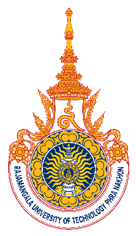 BetweenRajamangala University of Technology Phra Nakhon, Bangkok, ThailandAndName of International Partner and Country	To promote international cooperation, Rajamangala University of Technology Phra Nakhon (RMUTP) and Name of International Partner agree to enter into a formal cooperative agreement to establish programs of exchange and cooperation in areas of mutual interest and benefit to both parties in the following activities:		1. Exchange of students, scholars, researchers, and staff;		2. Organization of joint research activities;		3. Exploring opportunities for staff development: training and further study;		4. Facilitate of academic and official visit;		5. Other mutually beneficial projects.	The purpose of this Memorandum of Understanding is only to express the intentions of the parties and is not intended to be legally binding. The terms of cooperation for each specific activity contemplated under this Memorandum of Understanding shall be mutually discussed and agreed upon in writing by both parties prior to the initiation of that activity. 
The implementation of each activity shall designate at least one (1) person who will oversee and facilitate all processes in cooperation with other appropriate administrators 
at the respective institutions. The parties understand that all financial arrangements will be negotiated and determined by the funds regularly available at both institutions.  	The present Memorandum comes into effect from the date of its signatures by the parties and will remain valid for five (5) years. Either institution wishing to terminate this agreement shall notify the other institution in writing at least six (6) months prior to termination. Such notification shall not affect the status of students who have already been accepted for programs initiated prior to the termination of this agreement. Each party shall keep confidential any information that it receives from the other party which is marked confidential or which a party notifies the other party is confidential.For and on behalf of					For and on behalf ofRajamangala University of 				Name of International Partner
Technology Phra Nakhon					.							    (RMUTP Representative Name)			 (Inter. Partner Representative Name)	         (Position)					          (Position)Date signed:	        /	          / 			Date signed:	        /	          / 	